Утверждаю 
                                                                                           Директор 1ДКК
                                                                      _______________Муртазалиев  А.М.  «___»_____ 2017 г.План по профилактике терроризма и экстремизма на 2017-2018 учебный год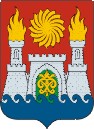 МУНИЦИПАЛЬНОЕ  КАЗЕННОЕ ОБЩЕОБРАЗОВАТЕЛЬНОЕ УЧРЕЖДЕНИЕ КАДЕТСКАЯ ШКОЛА – ИНТЕРНАТ«1-й Дагестанский кадетский корпус  имени генерал--полковника  Трошева Г.Н.»(МКОУКШИ «ДКК-1»)г. Махачкала, ул. Энгельса, 23-д                                                                                  Тел.63-74-48, 63-74-46«     30   » ________08_____ 2017г.                                                 Отчёт о террористической  защищённостиОбщая площадь здания кадетского корпуса составляет 2190 м2 , площадь прилегающей территории 4467,5 м2. Территория корпуса ограждена монолитно – шлакоблочным забором общей протяжённостью 220 метров,  высотой 3 м, толщиной 50 см.Здание кадетского корпуса оснащено внутренними и наружными камерами видеонаблюдения, пожарной сигнализацией, «тревожной кнопкой» - прямым сигналом с отделом вневедомственной охраны МВД,  также территория корпуса освещается в ночное время ( всё вышеперечисленное находится в исправном состоянии).В целях обеспечения внутренней  безопасности кадетского корпуса установлены правила пропуска граждан на территорию корпуса. Пропуск на территорию осуществляется через КПП, при обращении граждан охранник выясняет личность  граждан и цель визита , после чего докладывает  руководству корпуса, проход граждан на территорию корпуса возможен только, с разрешения руководства.Для обеспечения безопасности в корпусе организовано круглосуточное дежурство охранников с 8-30ч. до 8-30ч. следующего дня и дежурство офицеров – воспитателей: в будние дни с 19-00 до 9-00 следующего дня, по субботам с 15-00 до  9-00 следующего дня, в воскресенье с 9-00 до 9-00 следующего дня (графики дежурств прилагаются).Регулярно проводятся обходы  прилегающей территории, чердачных и подвальных помещений. Запланировано проведение (ежеквартально) эвакуационно – тренировочных мероприятий персонала и кадетов корпуса при возникновении ЧС.  Зам.директора по ВРп/полковник                                                                                                   Багандов А.М.№Мероприятия Классы Сроки Ответственные Отм. о выпол.1.Проведение систематических инструктажей с кадетами по темам:«Действия при обнаружении подозрительных взрывоопасных  предметов»;«Действия при угрозе террористического акта».5-11В течение годаЗам.дир.по ВР, воспитатели кл.2.Проведение классных часов по противодействию экстремизму и терроризму.5-11В течение годаВоспитатели классов 3.Конкурс плакатов и рисунков «Нет –терроризму!»5-11НоябрьВоспитатели классов, учитель ИЗО4.Проведение эвакуационно-тренировочных мероприятий на случай возникновения ЧС1 раз в четвертьЗам.дир по АХР и ВР5.Проведение мероприятий приуроченных Дню солидарности в борьбе с терроризмом5-11СентябрьЗам.дир.по ВР, воспитатели кл.6.Организация встреч с работниками отдела просвещения ДУМД5-11В течение годаЗам.дир.по ВР7.Оформление стенда по противодействию терроризму и экстремизмуСентябрьЗам.дир.по ВР8.Организация встреч с сотрудниками правоохранительных структурВ течение годаЗам.дир.по ВР9.Проведение родительских собраний по вопросам воспитания бдительности и безопасности у детейВ течение годаВоспитатели кл.10.Организация взаимодействия с правоохранительными органами, органами местного самоуправленияВ течение годаДиректор11.Организация дежурства по корпусу при проведении мероприятийВ течение годаДиректор12.Изучение законодательства РФ по вопросам разъяснения сущности терроризма.5-11В течение годаЗам.дир.по ВР, воспитатели кл.13.Осмотр здания  и территории корпуса на предмет  обнаружения подозрительных предметовЕжедневноДежурные воспитатели, охранники,  зам. директора по АХР и ВР.14.Проведение книжной  выставки «Безопасный мир»5-11НоябрьБиблиотекарь15.Проведение проверок состояния эвакуационных выходов и путей эвакуации, исправного состояния «тревожной кнопки»ЕжедневноДежурные воспитатели, охранники,  зам. директора по АХР и ВР.16.Участие в городских и республиканских мероприятиях по профилактике терроризма и экстремизмаВ течение годаЗам.дир.по ВР17.Организация работы антитеррористической группы ДКК-1СентябрьДиректор18.Посещение музея при МВД РФ по РДВ течение годаЗам.дир. по ВР